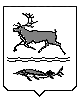 МУНИЦИПАЛЬНОЕ ОБРАЗОВАНИЕ «СЕЛЬСКОЕ ПОСЕЛЕНИЕ КАРАУЛ»ТАЙМЫРСКОГО ДОЛГАНО-НЕНЕЦКОГО МУНИЦИПАЛЬНОГО РАЙОНАКАРАУЛЬСКИЙ СеЛЬСКИЙ СОВЕТ ДЕПУТАТОВРЕШЕНИЕ«10» февраля 2020 г.   						         №1052О внесении изменений в Решение Караульского сельского Совета депутатов от 25 августа 2018 года № 923 «Об утверждении Регламента Караульского сельского Совета депутатов»В соответствии с Федеральным законом от 6 октября 2003 года     №131-ФЗ «Об общих принципах организации местного самоуправления в Российской Федерации», руководствуясь Уставом муниципального образования «Сельское поселение Караул» Таймырского Долгано-Ненецкого муниципального района, Караульский сельский совет депутатовРЕШИЛ:Внести в Регламент Караульского сельского Совета депутатов, утвержденный Решением Караульского сельского Совета депутатов от 25 августа 2018 года № 923, следующие изменения:1. В статье 5:1) в пункте 5.3 словосочетание «двух процентов» заменить на «одного процента»; 2. В статье 10:1) абзац второй пункта 10.2 изложить в следующей редакции:«При решении вопросов по выборам и освобождению от должности Председателя Совета проводится тайное голосование. При решении вопросов по выборам и освобождению от должности Заместителя Председателя Совета проводится открытое голосование.»;3. В статье 16:1) пункт 16.5 изложить в следующей редакции:«16.5. Муниципальные нормативные правовые акты, затрагивающие права, свободы и обязанности человека и гражданина, устанавливающие правовой статус организаций, учредителем которых выступает муниципальное образование, а также соглашения, заключаемые между органами местного самоуправления, вступают в силу после их официального опубликования (обнародования).»;4. Дополнить Регламент статьей 25.1 следующего содержания:«Статья 25.1 Депутатские объединения (фракции)25.1.1. Депутаты Совета депутатов, избранные в составе списков кандидатов, выдвинутых политическими партиями (их региональными отделениями или иными структурными подразделениями), входят в депутатские объединения (во фракции).».  5. Настоящее Решение подлежит опубликованию в информационном вестнике «Усть-Енисеец» и размещению на официальном сайте сельского поселения Караул.6. Настоящее Решение вступает в силу с момента его подписания.Председатель Караульского сельского Совета депутатов                                                                                 ___________________ Д.В. РудникВременно исполняющая полномочия Главы сельского поселения Караул________________   Н.Б. Гурина